Četvrtak 23.04.2020.HRVATSKI JEZIK-Danas pripovijedaš po nizu slikaPromotri sličice.Usmeno opiši svaku sličicu.Pogledaj plan opisa na dnu stranice.Još jednom usmeno opiši a zatim pisano opiši sličice i dobit ćeš priču.Najprije piši“ na prljavo“.Kad si gotov/gotova pročitaj što si napisao/napisala  i prepravi greške.Još jednom pročitaj ispravljeno.Tek sada prepiši u dnevnik.NE ZABORAVI PRIČI DATI NASLOV.PIŠI ČITKO ,UREDNO I TOČNO.NE PONAVLJAJ ISTE RIJEČI.PAZI DA PIŠEŠ SMISLENE REČENICE I DA BUDU POTPUNE.REČENICE U PRIČI MORAJU BITI POVEZANE i RAZUMLJIVE.ZAMOLI RODITELJE DA FOTOGRAFIRAJU SASTAVAK  I POŠALJU MI  NA VIBER,YAMMER ili MAIL DO PETKA 24.04.2020.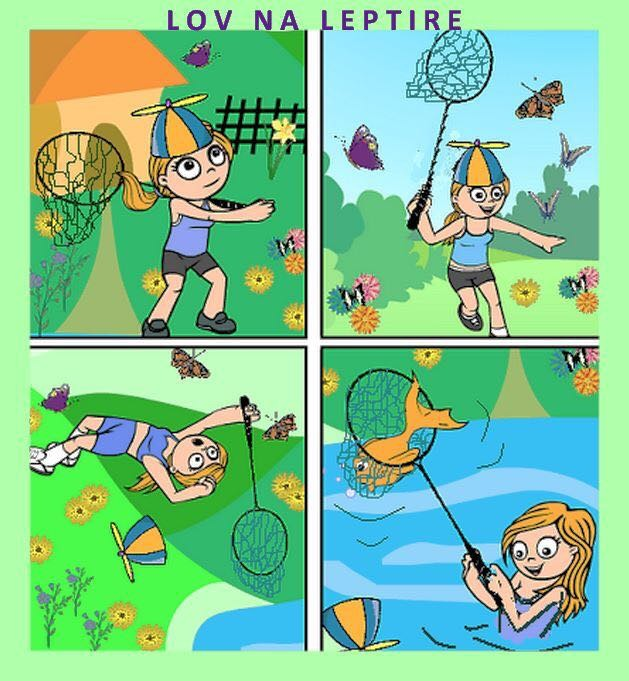 OVE riječi  MOŽETE I NE MORATE KORISTITI .VI DODAJTE NEKE VAŠE RIJEČI,IZBACITE ONO ŠTO VAN NE ODGOVARA.1.sličica :godišnje doba,tko je na slici,što nosi,gdje se nalazi2.sličica.što radi ,što je oko nje,izraz lica3.sličica:što se dogodilo,izraz lica4.gdje je završila,što je ulovila umjesto leptira,kako je završio lov,zaštoMATEMATIKA-ponovi množenje i dijeljenje na poveznici https://wordwall.net/play/1634/941/737Matematički diktat).Na početku igre unesi svoje ime.-ponovi redoslijed računskih radnjiRIJEŠI UDŽBENIK str.97. (zadatke 4.,5. i 6. )PAZI PRVO  MNOŽIMO I DIJELIMO a ZATIM ZBRAJAMO I ODUZIMAMO! STAVI KROV NA BROJEVE KOJE ĆEŠ PRVE RAČUNATI!DODATNA hrvatski jezikU pjesmi  podcrtaj imenice crvenom bojom. PJESMA O BOJAMAMladen KušecMoja je boja plavaU plavoj boji more spavaU žutoj boji Sunce goriU crvenoj se junak boriU smeđoj boji medo živiMišić oduvijek je siviSnijeg u bijeloj boji padaKralj u zlatnoj boji vladaU crnoj boji noć se skrivaU zelenoj rijeka plivaU srebrnoj zvijezde šetajuU ljubičastoj ljubice cvjetajuJer sve na ovom svijetuKao latice na cvijetuUvijek ima svoju bojuA priroda kaže – koju!Prepiši prve dvije kitice  tako da da riječi :plava,žuta,crvena,smeđa,siva ,bijela ,zlatna i imenice BOJAMA,MORE;SUNCE,JUNAK,MEDO;MIŠIĆ;SNIJEG ,KRALJ   zamijeniš crtežima.Crteže oboji.